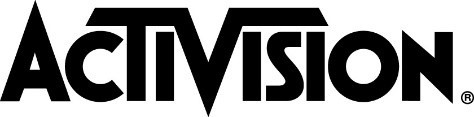 DIE NÄCHSTE GENERATION VON BLACK OPS IST DA!CALL OF DUTY: BLACK OPS COLD WAR FÜHRT DIE SPIELER AB DEM 13. NOVEMBER AN IHRE GRENZENDie meistverkaufte Call of Duty-Reihe meldet sich mit einer direkten Fortsetzung des ersten Black Opsauf Current- und Next-Generation-Plattformen zurückMit Unterstützung für generationenübergreifendes Crossplay und Tonnen von kostenlosen Multiplayer- und Zombies-Inhalten, die nach der Veröffentlichung für alle Call of Duty-Fans zum gemeinsamen Spielen angeboten werdenCall of Duty: Warzone und Black Ops Cold War teilen nach der Veröffentlichung gemeinsamen Content; das kostenlose Multiplayer-Erlebnis für jedermann wird fortgesetzt, das von mehr als 75 Millionen Spielern auf der ganzen Welt gespielt wirdDie Enthüllung des Multiplayer-Gameplays folgt am 9. SeptemberSANTA MONICA, USA – 26. August 2020 — Die beliebte und meistverkaufte Reihe der Call of Duty-Geschichte meldet sich mit dem brandneuen Call of Duty®: Black Ops Cold War bei den Fans auf der ganzen Welt zurück. Black Ops Cold War ist die direkte Fortsetzung des ersten, von den Fans heißgeliebten Black Ops. Black Ops Cold War bietet ein packendes Erlebnis und führt die Spieler in die Tiefen des angespannten geopolitischen Universums der frühen 1980er Jahre – nichts ist so, wie es auf den ersten Blick scheint. Neben der Kampagne bietet Black Ops Cold War auch ein Arsenal von Waffen und Ausrüstung aus dem Kalten Krieg für die nächste Generation von Black Ops-Multiplayer-Kämpfen sowie ein brandneues kooperatives Zombies-Erlebnis.
Call of Duty: Black Ops Cold War wird von Treyarch und Raven Software für Next-Gen-Konsolen entwickelt und erscheint am 13. November für PlayStation 4, Xbox One und PC (via Battle.net). Die Versionen für PlayStation 5 und Xbox Series X folgen während der Feiertage 2020, je nach Markteinführung der jeweiligen Konsole.„Wir freuen uns sehr darauf, den nächsten Blockbuster-Titel in Call of Duty auf den Markt zu bringen, eines der ikonischsten Franchises im Entertainmentbereich mit über 100 Millionen Spielern auf Konsole, PC und Handy“, sagt Bobby Kotick, CEO von Activision Blizzard. „Black Ops Cold War wird ein aufregendes Erlebnis bieten, das nicht nur die Maßstäbe für Action-Spiele der nächsten Generation setzt, sondern auch dafür sorgt, dass unsere Spieler mit ihren Freunden in Verbindung bleiben.“„Wie ließe sich Black Ops Cold War besser enthüllen als gemeinsam mit unseren Spielern in Call of Duty: Warzone“, so Byron Beede, Executive Vice President und General Manager, Call of Duty, Activision. „Black Ops Cold War liefert an allen Fronten ab – von der packenden Story-Kampagne über die nächste Multiplayer-Generation bis hin zu einem brandneuen Zombies-Erlebnis. Nach der Veröffentlichung erscheinen zudem auch fantastische neue Inhalte für Warzone. Wir freuen uns darüber, dass unsere Entwicklungsteams unter der Führung von Treyarch und Raven dieses neue großartige Black Ops-Erlebnis für die Markteinführung der Next-Generation-Plattformen entwickeln.“„Es ist eine Ehre, eine brandneue Story für die Fans von Call of Duty:  Black Ops entwickeln zu dürfen“, so Dan Vondrak, Sr. Creative Director, Raven Software. „Black Ops Cold War knüpft direkt an den ersten Teil der Reihe an und nimmt die Spieler mit auf eine wilde, von Verschwörungen geprägte Achterbahnfahrt durch die frühen 1980er Jahre. Die Spieler kämpfen an der Seite beliebter Charaktere wie Woods, Mason und Hudson, um die Wahrheit ans Licht zu bringen. Nichts ist wie es scheint und die Entscheidungen der Spieler haben maßgebenden Einfluss auf den Ausgang der Geschichte. Wir können es kaum abwarten, bis die Fans es hautnah erleben dürfen.“„Black Ops Cold War ist nicht nur eine Verbeugung vor den Stärken der Black Ops-Reihe, sondern auch ein neuer Start für die nächste Generation von Spielern“, erklärt Mark Gordon, Co-Studio Head, Treyarch. „Solch ein Erlebnis für eine neue Generation von Konsolen zu schaffen, ist eine einzigartige Gelegenheit für Entwickler.“„Das ist aber erst der Anfang“, fährt Dan Bunting, Co-Studio Head bei Treyarch, fort. „Treyarch arbeitet an einem vernetzten Multiplayer-Erlebnis der nächsten Generation und an einer brandneuen Zombies-Kampagne, ganz zu schweigen von unseren Plänen zur Erweiterung und Verbesserung von Call of Duty: Warzone mit neuen Möglichkeiten für alle. Die Zukunft hält noch so einiges bereit!“Call of Duty: Black Ops Cold War setzt auf den bewährten Black Ops-Stil und verbindet Elemente der Popkultur der 1980er Jahre mit einer irrwitzigen Verschwörungsgeschichte – Täuschung und Betrug stehen in der spannenden Einzelspieler-Kampagne auf der Tagesordnung. In dieser Fortsetzung des ersten Call of Duty: Black Ops treffen die Spieler auf historische Persönlichkeiten und harte Wahrheiten, während sie überall auf der Welt an bekannten Orten kämpfen, etwa in Ost-Berlin, der Türkei, in Vietnam, im Moskau der Sowjetzeit und mehr. In der Rolle von Elite-Agenten müssen die Spieler eine über Jahrzehnte geplante Verschwörung verhindern und folgen der Spur einer geisterhaften Figur namens Perseus, die das globale Machtgefüge umstürzen will, um den Verlauf der Geschichte zu ändern. Abseits der Kampagne können die Spieler auf ein umfangreiches Arsenal an Waffen und Ausrüstung des Kalten Krieges für die nächste Generation von Multiplayer-Kämpfen und das brandneue Zombies-Erlebnis zurückgreifen.Das Spiel unterstützt Crossplay für Current- und Next-Generation-Systeme und plattformübergreifende Fortschritte in allen Modi. Call of Duty: Black Ops Cold War bietet zudem ein Battle Pass-System und ein fortlaufendes Angebot an kostenlosen Inhalten nach der Veröffentlichung, einschließlich Multiplayer-Maps und -Modi, Zombies-Erlebnissen und einem ansehnlichen Programm von Community-Events im Spiel.Am 9. September erhalten Interessierte auf Twitch.tv/CallofDuty im Rahmen der mit Spannung erwarteten Enthüllung einen ersten Einblick in das Multiplayer-Gameplay von Black Ops Cold War. Black Ops Cold War wird auch das erfolgreiche kostenlose Call of Duty: WarzoneTM-Erlebnis unterstützen und fortführen. Black Ops Cold War unterstützt geteilte Fortschritte für Warzone und bietet brandneue Inventarobjekte, die sowohl in Black Ops Cold War als auch in Warzone genutzt werden können. Warzone-Spieler haben weiter Zugriff auf sämtliche Call of Duty: Modern Warfare®-Inhalte, einschließlich aller zuvor verdienten Operator und Waffenbaupläne.Call of Duty: Black Ops Cold War erscheint weltweit am 13. November für PlayStation 4, Xbox One und PC (via Battle.net). Die Version von Call of Duty: Black Ops Cold War für die Next Gen-Konsolen erscheint über die Feiertage 2020, je nach der Verfügbarkeit der Konsolen in verschiedenen Regionen.  
Ab heute schalten Fans, die bestimmte digitale Versionen von Call of Duty: Black Ops Cold War vorbestellen oder im Voraus kaufen, digitale Belohnungen, einschließlich dem Black Ops-Operator Frank Woods, zur sofortigen Verwendung in Call of Duty: Warzone und Call of Duty: Modern Warfare frei und erhalten Vorabzugang zur offenen Multiplayer-Beta von Call of Duty: Black Ops Cold War. Die Termine der offenen Beta werden in Kürze bekanntgegeben. Weitere Informationen zu Vorbestellungen und Vorabkäufen sowie die vollständige Liste aller digitalen Handelsversionen und Next-Generation-Bundle-Angebote findest Du hier.Call of Duty: Black Ops Cold War wird von Activision, einer 100%igen Tochtergesellschaft von Activision Blizzard (NASDAQ: ATVI), veröffentlicht und von den preisgekrönten Entwicklungsstudios Treyarch und Raven Software entwickelt.  Black Ops Cold War für den PC bietet ein vollständig optimiertes und von Beenox entwickeltes Erlebnis exklusiv für Battle.net, den Online-Gaming-Service von Blizzard Entertainment. Das Spiel enthält zusätzliche Entwicklungsunterstützung von High Moon Studios, Activision Shanghai und Sledgehammer Games. Weitere Details und neueste Informationen gibt es auf www.callofduty.com und www.youtube.com/callofduty oder indem man @Treyarch, @RavenSoftware und @CallofDuty auf Twitter, Instagram und Facebook folgt. Über ActivisionActivision ist ein weltweit führender Producer und Publisher von interaktiven Entertainment-Inhalten mit Sitz in Santa Monica, Kalifornien. Activision verfügt über Niederlassungen auf der ganzen Welt und ist eine Division von Activision Blizzard (NASDAQ: ATVI), einem S&P 500-Unternehmen. Weitere Informationen über Activision und seine Produkte finden Sie auf der Website des Unternehmens, www.activision.com, oder indem Sie @Activision auf Twitter folgen.  Cautionary Note Regarding Forward-looking Statements: Information in this press release that involves Activision Publishing's expectations, plans, intentions or strategies regarding the future, including statements about the expected release date, pre-orders, features, functionality, gameplay, and reveal of Call of Duty: Black Ops Cold War, including its connection with Call of Duty: Warzone, are forward-looking statements that are not facts and involve a number of risks and uncertainties. Factors that could cause Activision Publishing's actual future results to differ materially from those expressed in the forward-looking statements set forth in this release include unanticipated product delays and other factors identified in the risk factors sections of Activision Blizzard's most recent annual report on Form 10K and any subsequent quarterly reports on Form 10-Q. The forward-looking statements in this release are based upon information available to Activision Publishing and Activision Blizzard as of the date of this release, and neither Activision Publishing nor Activision Blizzard assumes any obligation to update any such forward-looking statements. Forward-looking statements believed to be true when made may ultimately prove to be incorrect. These statements are not guarantees of the future performance of Activision Publishing or Activision Blizzard and are subject to risks, uncertainties and other factors, some of which are beyond its control and may cause actual results to differ materially from current expectations.  *Verfügbarkeit und Veröffentlichungstermin(e) können sich ändern. Die Beta kann je nach Plattform zu verschiedenen Zeitpunkten beginnen. Weitere Details unter www.callofduty.com/beta. Mindestdauer der offenen Beta: 3 Tage. Angebot gilt nur für kurze Zeit, so lange Beta-Codes verfügbar sind und nur bei teilnehmenden Händlern. Internetverbindung vorausgesetzt.# # #ACTIVISION, CALL OF DUTY, CALL OF DUTY BLACK OPS, CALL OF DUTY WARZONE, MODERN WARFARE, und WARZONE sind Warenzeichen von Activision Publishing, Inc. Alle weiteren Warenzeichen und Handelsnamen sind Eigentum der jeweiligen Inhaber."PlayStation" ist eine eingetragene Marke und "PS4" ist eine Marke der Sony Computer Entertainment, Inc.P.S. Mit dieser E-Mail stellen wir Ihnen Informationen von Activision Publishing, Inc. und ihrer Tochter- und Beteiligungsgesellschaften zur Verfügung. Wenn Sie künftig keine Informationen von Activision Publishing, Inc. und ihrer Tochter- und Beteiligungsgesellschaften erhalten wollen, teilen Sie uns dies bitte unter ActivisionDE@hkstrategies.com mit. Bitte beachten Sie auch unsere Datenschutzhinweise, hier abrufbar: www.hkstrategies.com/germany/de/deutsche-rechtliche-seite/  Activision-Team  ActivisionDE@hkstrategies.com  Clara Lamm  
D: +49 211 987097 36  Ruiyao Xu  D: +49 69 97362 22  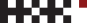 Hill+Knowlton Strategies GmbH  
Darmstädter Landstr. 112, 60598 Frankfurt, Germany  
Friedrichstr. 148, 10117 Berlin, Germany  
Platz der Ideen 1, 40476 Düsseldorf, Germany   
www.hkstrategies.com   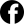 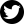 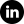 Amtsgericht Berlin-Charlottenburg HRB 106749B  
Geschäftsführer: Susanne Marell (Vorsitz), Udo Becker, Catherine Dächert-Tessier, Thomas Wimmer   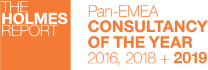 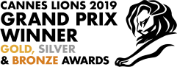 Please read the latest version of our privacy policy on our website here.  